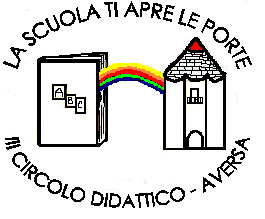 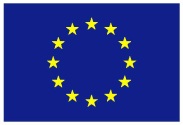 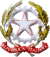 DIREZIONE DIDATTICA STATALE III CIRCOLOVia Canduglia, 1 - 81031 Aversa (Ce) - Tel. 081/8141844 – Fax 081/8149928Cod.F. 81003120615 – Cod. Mecc. CEEE01200bE-mail: ceee01200b@istruzione.itwww.3circolodidatticoaversa.gov.itProgetto curricolare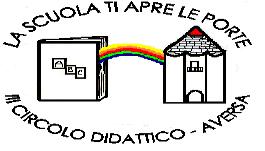 “A scuola di cittadinanza”FINALITA’Rispettare e fare rispettare le regole e le norme mirate all’applicazione della legalità nel vivere quotidiano, contribuendo allo sviluppo della persona, e  alla  formazione  di  uomini e cittadini consapevoli del valore delle norme che regolano la vita civile ed all’accoglienza della cultura della mondialità.Promuovere in tutti gli alunni prospettive, atteggiamenti e comportamenti interculturali e solidali.METODOLOGIAL’itinerario metodologico implementa i presupposti  della cittadinanza attiva a partire dalle prime classi in cui gli alunni acquisiranno la capacità di comprendere meglio l’importanza delle regole e delle organizzazioni sociali a loro più vicine: la famiglia, la scuola, l’ambiente circostante. Saranno guidati gradualmente all’elaborazione di vissuti ispirati al rispetto, alla collaborazione, alla condivisione di regole e responsabilità privilegiando, considerata la loro età, esperienze ludiche e operative.  attività di confronto e di riflessioni comuni (conversazioni, dibattiti, simulazioni ...) gli alunni saranno orientati alla scoperta dei concetti della convivenza democratica (identità, diversità, cooperazione, pace, sviluppo umano) per divenire in futuro costruttori del senso di legalità, cittadini consapevoli dei propri diritti/doveri riconoscendo e rispettando i valori e i principi sanciti dalla Costituzione.Il progetto sarà integrato dalle attività previste nell’ambito di EdustradaSTRATEGIE METOLOGICHE-DIDATTICHELe scelte metodologiche si orientano sulle seguenti strategie: •lezione euristica •discussione •peer tutoring e apprendimento cooperativo •problemsolving e scoperta guidata •simulazione e roleplaying •metodologia della ricerca •brainstormingREFERENTI DI PROGETTOI docenti di potenziamento:Vincenzo Sagliocco per le classi V StefanileMaria Luigia Ruberti classe IV del plesso PlataniMaria Benedetta Crispino per le classi  IV e  V WojtylaTEMPI1 ora ogni settimana per l’intero anno scolastico nel rispetto delle indicazioni suggerite dalla programmazione di ogni classe.VALUTAZIONELa valutazione degli apprendimenti sarà attuata attraverso: le osservazioni sistematiche in itinere e le prove di verifica intermedie e finali.Le osservazioni sistematiche saranno utilizzate per rilevare il comportamento degli alunni durante le fasi delle attività, sulla base di descrittori che riguardano le sfere: Socio-emotivo-affettiva, (comportamento, autonomia, coscienza di sé, senso di responsabilità);    Operativa (metodo di lavoro, produttività, coinvolgimento nelle attività). Relazionale (interazione con l'insegnante, con i compagni e con le cose dell'ambiente, collaborazione e rispetto delle regole.Le prove di verifica: saranno utilizzate per rilevare i livelli di apprendimento degli obiettivi didattici inseriti nel progetto. La valutazione di sistema, concernente  il processo e il risultato del progetto nel suo complesso, sarà attuata dai docenti attraverso un  monitoraggio finale .Obiettivo formativo: Divenire consapevoli di far parte di una comunità territoriale organizzata a garanzia dei diritti delle personeObiettivo formativo: Divenire consapevoli di far parte di una comunità territoriale organizzata a garanzia dei diritti delle personeObiettivo formativo: Divenire consapevoli di far parte di una comunità territoriale organizzata a garanzia dei diritti delle personeFINALITA ’Sviluppare il senso dell’identità personale, essere consapevole delle proprie esigenze e dei propri sentimenti, saperli controllare ed esprimere in modo adeguato.Prendersi cura di sé, degli altri, dell’ambiente e favorire forme di collaborazione, di cooperazionee di solidarietà.Sviluppare atteggiamenti responsabili e consapevoli di valori condivisi.Partecipare in modo attivo alla cittadinanza.Raggiungere la consapevolezza dei diritti/doveri propri e degli altri.Essere consapevoli delle differenze e saperne avere rispetto.Esercitare la democrazia nel limite del rispetto delle regole comuniEducare alla tolleranza, al dialogo e alla integrazione con persone di Paesi diversiOBIETTIVI DI APPRENDIMENTOAcquisire il concetto di cittadinanza in rapporto alla Nazione,all’Europa, al mondo.Conoscere l’ordinamento dello Stato.Conoscere i principi fondamentali della Costituzione.Conoscere i simboli dell’identità nazionale, locale, territoriale, europea.Conoscere alcuni articoli della Dichiarazione Universale dei diritti dell’uomo.Conoscere e comprendere i concetti di identità, pace, sviluppo umano, cooperazione, sussidiarietà.Analizzare e comprendere la realtà socioambientale con spirito critico e capacità di giudizio.Avvalersi in modo corretto e costruttivo dei servizi del territorio.Attivare comportamenti adeguati ai fini della salute nel suo complesso, nelle diverse situazioni di vita.Conoscere e seguire una dieta bilanciata per un corretto sviluppo psicofisico. soluzioni ai problemi ambientali.Conoscere le pincipali norme di igiene e prevenzioneConoscere e rispettare il codice stradale.CONTENUTI/A TTIVITA ’Attività di gruppo, giochi sportivi, drammatizzazioni per favorire la conoscenza e l’incontro con culture ed esperienze diverse. Considerazioni, testi di approfondimento.Il governo democratico: l’elettorato, il Parlamento e gli organi costituzionali.La nascita della Costituzione: approfondimento di alcuni articoli della Costituzione, in particolare quelli relativi all’unità della Repubblica e alle autonomie locali.(Comune, Provincia, Regione.)La bandiera, l’inno, le figure istituzionali, le feste nazionali. I simboli degli Enti Locali e territoriali, dell’Istituto. La bandiera europea, il giorno della memoria.Lettura e commento dei principali articoli della Dichiarazione dei diritti dell’uomo.Conversazioni, considerazioni, confronti, letture di approfondimento,cartellonistica. Gli organismi internazionali: ONU, FAO, UNICEFAttività che favoriscono lo sviluppo della cooperazione,della la pace,della sussidiarietà. Discussioni sui conflitti, sulle reazioni a partire da quelli interpersonali e di gruppo. Testi di approfondimento, giornali, notizie della televisione.Lavoro cooperativo su argomenti specifici. Conversazioni, scambi di opinioni, confronti tra punti di vista diversi.Lo scopo dei servizi offerti al cittadino dall’ambiente territoriale: enti amministrativi,Visita ad uno dei 2 rami del parlamento.Incontro con i rappresentanti delle forze dell’ordine.11.Festa della bandiera